July 2015	Examining ELA PBAs Over TimeSecondary Packet
Jessica Joy MorrisManager of Instructional Datajjmorrisdc@gmail.comEvaluating Trends in Writing to Follow Over TimeDirectionsCompare the following documents for common skills and abilities that can be evaluated over time.  Can you identify 3-4 bigger themes that could be examined through written Performance Based Assessments (PBAs)?Example Analysis of Writing Over TimePARCC Rubric:Practice Analysis – Student AInstructionsStep 1 – Note takingWrite notes that indicate the level at which the student is demonstrating parts of writing standard 2You may use qualifiers like: No, Basic, Some, Effective Use the language of the standard in your notes to maintain consistencyPart 2 – Color coding progressHighlight where the student has improved (green), stagnated (yellow), or declined (red) in their application of the parts of the standardSkim over the 5 samples and look for trends in where you are color codingStudent Name: _____Student A_______________		Class: ____7th Grade ELA______PARCC Rubric:Practice Analysis – Student BStudent Name: _____Student B_______________		Class: ____7th Grade ELA______PARCC Rubric:Practice Analysis – Student CStudent Name: _____Student C_______________		Class: ____7th Grade ELA______PARCC Rubric:Practice Analysis – Student EStudent Name: _____Student E_______________		Class: ____7th Grade ELA______PARCC Rubric:Analysis ReflectionBased on this sample of students:What evidence to do you see of this class growing toward grade-level writing expectations?What evidence is there of students adapting writing and analytical skills to a variety of tasks?What are your concerns about student development over this time period?What questions does this raise about what was happening in the classroom?Planning for Next YearDevelop a draft strategy of periodically looking at student progress over time you might implement next yearWhat trends will you look at through student writing? CCSS Writing Standards? ELA Standards? The PARCC Rubric? Or something else?What will you need to do to evaluate those trends?Develop a scheduleFlag when you might implement each of those stepsPlanning for Next Year - ExampleDevelop a draft strategy of periodically looking at student progress over time you might implement next yearWhat trends will you look at through student writing? CCSS Writing Standards? ELA Standards? The PARCC Rubric? Or something else?Teachers will focus on writing based on informational textsDevelop monthly prompts aligned to CCSS RI standards using PARCC question stems & unit texts before useScore using PARCC rubric reading comprehension sectionSelect five students from first PBA to keep anecdotal notes on using the language of the focus standard Meet after each assessment to score all student assignments and write notes on target studentsWhat will you need to do to evaluate those trends?Develop a scheduleFlag when you might implement each of those stepsCCSS ELA 7.W.1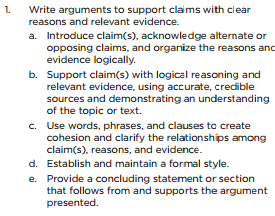 CCSS ELA 7.RI.1-9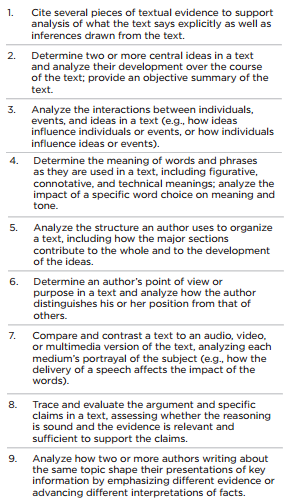 CCSS ELA 7.W.2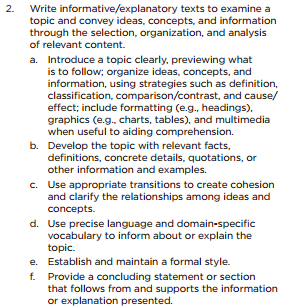 CCSS ELA 7.RI.1-9PARCC Grades 6-11 RubricPARCC Grades 6-11 RubricReading ComprehensionThe student response demonstrates full comprehension of ideas stated explicitly and inferentially by providing an accurate analysis and supporting the analysis with effective and convincing textual evidence.Written ExpressionThe student response addresses the prompt and provides effective and comprehensive development of the claim or topic that is consistently appropriate to the task by using clear and convincing reasoning supported by relevant textual evidence; demonstrates purposeful coherence, clarity, and cohesion, making it easy to follow the writer’s progression of ideas; establishes and maintains an effective style, attending to the norms and conventions of the discipline. Reading ComprehensionThe student response demonstrates full comprehension of ideas stated explicitly and inferentially by providing an accurate analysis and supporting the analysis with effective and convincing textual evidence.Written ExpressionThe student response addresses the prompt and provides effective and comprehensive development of the claim or topic that is consistently appropriate to the task by using clear and convincing reasoning supported by relevant textual evidence; demonstrates purposeful coherence, clarity, and cohesion, making it easy to follow the writer’s progression of ideas; establishes and maintains an effective style, attending to the norms and conventions of the discipline. 7.W.2 – Write Informative/Explanatory texts to convey ideas, concepts, and information through the selection, organization and analysis of relevant content7.W.2 – Write Informative/Explanatory texts to convey ideas, concepts, and information through the selection, organization and analysis of relevant content7.W.2 – Write Informative/Explanatory texts to convey ideas, concepts, and information through the selection, organization and analysis of relevant content7.W.2 – Write Informative/Explanatory texts to convey ideas, concepts, and information through the selection, organization and analysis of relevant contentDate9/22/201411/20/20141/13/2015a. Introduce a topic clearly previewing what is to follow; organize ideas, concepts, and informationNo introductionNo organizationDoes not address promptIntroduces topic with basic main pointsNot a clear previewNo introduction, but states main argumentNo preview of main pointsb. Develop the topic with relevant facts, definitions, concrete details, quotations, or other information and examplesBasic development of topicLoosely connected factsOne concrete exampleNo quotesBasic development of topicRefers to textsUses a quoteUses concrete detailsDetails support pointsBasic development of topicUses a quoteUses concrete details – names, agesc. Use appropriate transitions to create cohesion and clarity the relationships among ideas and conceptsNo transitionsNo transitionsNo transitionsf. Provide a concluding statement or section that follows from and supports the information or explanation presentedNo conclusionIncludes conclusion that summarizes comparisonSome analysisIncludes conclusionSummarizes one main pointDoes not come back to the main argumentDate9/22/201411/20/20141/13/2015Reading Comprehension of Key Ideas and Details122Writing: Written Expression122Writing: Knowledge of Language & Conventions2227.W.2 – Write Informative/Explanatory texts to convey ideas, concepts, and information through the selection, organization and analysis of relevant content7.W.2 – Write Informative/Explanatory texts to convey ideas, concepts, and information through the selection, organization and analysis of relevant content7.W.2 – Write Informative/Explanatory texts to convey ideas, concepts, and information through the selection, organization and analysis of relevant content7.W.2 – Write Informative/Explanatory texts to convey ideas, concepts, and information through the selection, organization and analysis of relevant contentDate9/22/201411/20/20141/13/2015a. Introduce a topic clearly previewing what is to follow; organize ideas, concepts, and informationb. Develop the topic with relevant facts, definitions, concrete details, quotations, or other information and examplesc. Use appropriate transitions to create cohesion and clarity the relationships among ideas and conceptsf. Provide a concluding statement or section that follows from and supports the information or explanation presentedDate9/22/201411/20/20141/13/2015Reading Comprehension of Key Ideas and Details333Writing: Written Expression222Writing: Knowledge of Language & Conventions2337.W.2 – Write Informative/Explanatory texts to convey ideas, concepts, and information through the selection, organization and analysis of relevant content7.W.2 – Write Informative/Explanatory texts to convey ideas, concepts, and information through the selection, organization and analysis of relevant content7.W.2 – Write Informative/Explanatory texts to convey ideas, concepts, and information through the selection, organization and analysis of relevant content7.W.2 – Write Informative/Explanatory texts to convey ideas, concepts, and information through the selection, organization and analysis of relevant contentDate9/22/201411/20/20141/13/2015a. Introduce a topic clearly previewing what is to follow; organize ideas, concepts, and informationb. Develop the topic with relevant facts, definitions, concrete details, quotations, or other information and examplesc. Use appropriate transitions to create cohesion and clarity the relationships among ideas and conceptsf. Provide a concluding statement or section that follows from and supports the information or explanation presentedDate9/22/201411/20/20141/13/2015Reading Comprehension of Key Ideas and Details233Writing: Written Expression133Writing: Knowledge of Language & Conventions2237.W.2 – Write Informative/Explanatory texts to convey ideas, concepts, and information through the selection, organization and analysis of relevant content7.W.2 – Write Informative/Explanatory texts to convey ideas, concepts, and information through the selection, organization and analysis of relevant content7.W.2 – Write Informative/Explanatory texts to convey ideas, concepts, and information through the selection, organization and analysis of relevant content7.W.2 – Write Informative/Explanatory texts to convey ideas, concepts, and information through the selection, organization and analysis of relevant contentDate9/22/201411/20/20141/13/2015a. Introduce a topic clearly previewing what is to follow; organize ideas, concepts, and informationb. Develop the topic with relevant facts, definitions, concrete details, quotations, or other information and examplesc. Use appropriate transitions to create cohesion and clarity the relationships among ideas and conceptsf. Provide a concluding statement or section that follows from and supports the information or explanation presentedDate9/22/201411/20/20141/13/2015Reading Comprehension of Key Ideas and Details000Writing: Written Expression000Writing: Knowledge of Language & Conventions1117.W.2 – Write Informative/Explanatory texts to convey ideas, concepts, and information through the selection, organization and analysis of relevant content7.W.2 – Write Informative/Explanatory texts to convey ideas, concepts, and information through the selection, organization and analysis of relevant content7.W.2 – Write Informative/Explanatory texts to convey ideas, concepts, and information through the selection, organization and analysis of relevant content7.W.2 – Write Informative/Explanatory texts to convey ideas, concepts, and information through the selection, organization and analysis of relevant contentDate9/22/201411/20/20141/13/2015a. Introduce a topic clearly previewing what is to follow; organize ideas, concepts, and informationb. Develop the topic with relevant facts, definitions, concrete details, quotations, or other information and examplesc. Use appropriate transitions to create cohesion and clarity the relationships among ideas and conceptsf. Provide a concluding statement or section that follows from and supports the information or explanation presentedDate9/22/201411/20/20141/13/2015Reading Comprehension of Key Ideas and DetailsWriting: Written ExpressionWriting: Knowledge of Language & ConventionsCreate / select / review PBAsSchedule analysis meetingsDevelop tracking documentAugustSeptemberOctoberNovemberDecemberJanuaryFebruaryMarchAprilMayJuneCreate / select / review PBAsSchedule analysis meetingsDevelop tracking document Google docPD on writing PBAsSchedule norming sessions using PARCC rubricPD on norming and analyzing PBAsPD on action planningAugustCoach: PD on writing PBAsData Lead: Create Tracking GoogleDoc & Template for analyzing samplesTeachers: Develop Sept/Oct PBAsSeptemberCoach: PD on norming PBAs TeachersAdminister & score PBAsSelect/analyze 5 target students in PLCsData Lead: Enter scores into trackerOctoberCoach: PD on analyzing PBAsTeachersRevise Oct PBAs if needed Administer & score PBAsAnalyze 5 target studentsData Lead: Enter scoresNovemberCoach: PD on writing PBAs; support revisions to PBAsTeachersDevelop Dec/Jan PBAsDecemberTeachersAdminister & score PBAsAnalyze 5 target studentsData Lead: Enter ScoresJanuaryTeachersAdminister & score PBAsAnalyze 5 target studentsData Lead: Enter ScoresData Lead: Lead meeting analyzing scores from Sept to JanFebruaryCoach: PD on unpacking standards; support revisions to PBAsTeachers: Develop Mar/April PBAsMarchCoach: PD on Action Planning; give feedback on action plansTeachersAdminister & score PBAsAnalyze 5 target studentsEnter ScoresAprilTeachersAdminister & score PBAsAnalyze 5 target studentsEnter ScoresMayCoach: support revisions to PBAsTeachers: Develop June PBAsJuneTeachersAdminister & score PBAsAnalyze 5 target studentsEnter ScoresData Lead: Lead meeting reflecting on year and planning for next year